OTEVÍRÁNÍ FANTASTICKÝCH SVĚTŮDoporučená literatura:MOCNÁ, D. – PETERKA, J. a kol.: Encyklopedie literárních žánrů, Paseka, Praha, 2006ADAMOVIČ, I.: Slovník české literární fantastiky a science fiction, Praha, 1995PRINGLE, DAVID a kol.: Encyklopedie fantastických světů, Albatros, Praha, 2003ZACHOVÁ A.: Mýty a mýtotvorné příběhy v četbě dětí a mládeže, in Urbanová, S. a kol: Sedm klíčů, Votobia, 2004, ISBN 80-7220-185-9, s. 240 – 259Internetové zdroje: www.fantasyplanet.cz, www.scifiworld.cz, www.pevnost.cz, www.scifi.cz, www.fantazia.sk, www.fantasworld.sk, www.sfzin.com, www.fantasy-scifi.net, www.saspi.cz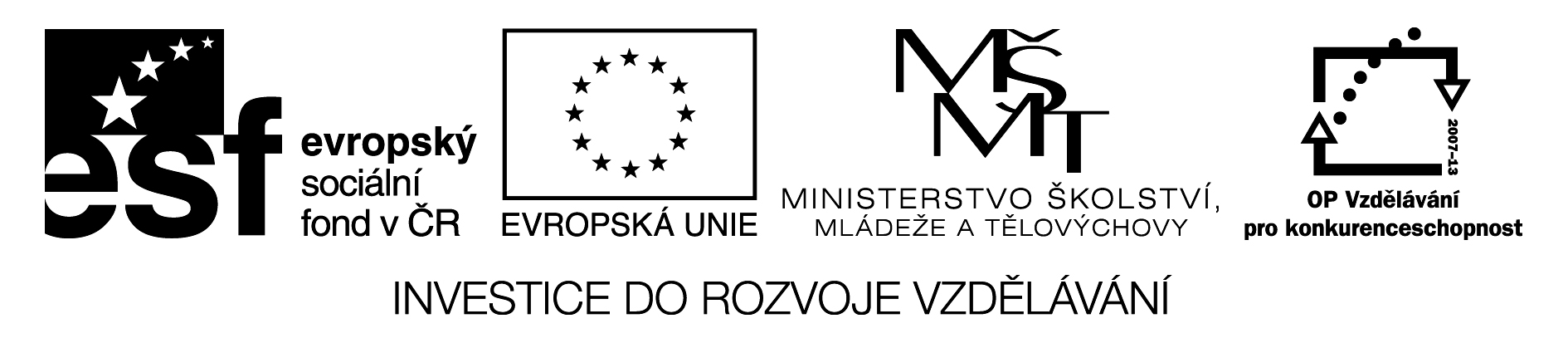 Vytvořeno v rámci projektu: 
Příprava a realizace výukových materiálů pro podporu komunikační výchovy RVP ZV ve výuce českého jazyka a literatury na  základních školách a víceletých gymnáziích
Registrační číslo: CZ.1.07/1.1.00/08.0018www.komunikacnivychova.cz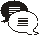 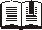 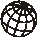 1. Co je fantastická literatura?Cílem úkolu je prohloubit literárně-teoretické znalosti žáků, zapojit jejich představivost a procvičit práci s informačními zdroji a studijními materiály.Žáci mají za úkol samostatně během časového limitu 2 minut napsat vše, co je napadá v souvislosti se slovním spojením fantastická literatura. Nápady napíše každý žák do sešitu. Poté studenti vytvoří pětičlenné skupiny a vyberou 5 myšlenek, které dle nich nejlépe vystihují pojem fantastická literatura. Zástupci skupin postupně zaznamenají nápady na tabuli a konfrontují je s ostatními. Mohou se pokusit svůj výběr komentovat. Ostatní si do sešitu zaznamenají položky, které byly společně vyhodnoceny jako nejdůležitější.Druhá část úkolu úzce navazuje na předchozí zadání. Jejím cílem je ověřit správnost nebo mylnost domněnek žáků. Pětičlenné skupiny mohou zůstat zachovány. Každá dostane za úkol vyhledat a zaznamenat základní rysy fantastické literatury. Výsledky navzájem porovnejte a nejdůležitější informace si poznamenejte. Žáci mohou čerpat z odborné literatury, popř. z ověřených internetových zdrojů. Doporučená literatura:MOCNÁ, D. – PETERKA, J. a kol.: Encyklopedie literárních žánrů, Paseka, Praha, 2006ADAMOVIČ, I.: Slovník české literární fantastiky a science fiction, Praha, 1995PRINGLE, DAVID a kol.: Encyklopedie fantastických světů, Albatros, Praha, 2003ZACHOVÁ A.: Mýty a mýtotvorné příběhy v četbě dětí a mládeže, in Urbanová, S. a kol: Sedm klíčů, Votobia, 2004, ISBN 80-7220-185-9, s. 240 – 259Internetové zdroje: www.fantasyplanet.cz, www.scifiworld.cz, www.pevnost.cz, www.scifi.cz, www.fantazia.sk, www.fantasworld.sk, www.sfzin.com, www.fantasy-scifi.net, www.saspi.czOtázky k úkolu:Co je fantastická literatura?Jaké jsou její základní rysy, co se týče výstavby příběhu (kompozice)?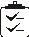 2. Různé tváře fantazieJmenujte co největší počet témat, jež zpracovává fantastická literatura. Zapisujte nápady na tabuli. Poté společně vyřaďte ty, které do fantastické literatury nepatří. Cíl úkolu:Cílem klasifikace žánrů je upozornit na dvě základní formy fantastické literatury – science fiction (založená na vědeckých motivech, ukotvená především v budoucnosti) a fantasy (má kořeny v minulosti – v mýtu a pohádce, motivy jsou převážně magické). Vedle těchto základních žánrů existují i další typy, např. fantasy literatura se dále člení na: sword & sorcery (meč a magie) – např. série o barbaru Conanovi od Roberta Ervina Howarda, hrdinská fantasy – Tolkienův Pán prstenů, dark fantasy (s prvky hororu), science fantasy (s prvky sci-fi), humorná (satirická, parodická) fantasy – knihy Terry Pratchetta ad.Otázky k úkolu:Jaké máme dva základní druhy fantastické literatury?Čím se od sebe liší? Co je pro ně příznačné?Dokážete vyjmenovat další formy těchto žánrů?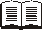 3. Budování fantazijních světůŽáci mají k dispozici úryvky ze dvou významných děl fantasy literatury. Jejich úkolem je texty přečíst a pokusit se zodpovědět tyto otázky:Poznáte, z jakých knih je citováno?Čím se popisované světy liší od našeho skutečného? Nemusíte vycházet pouze z daných úryvků, ale také z vlastní čtenářské zkušenosti, popř. i divácké (obě díla byla též zfilmována).Znáte nějaké další fantazijní světy?Metodické poznámky:Zadání mohou žáci plnit ve dvojicích. Své odpovědi poté konfrontují s ostatními.Cíl úkolu: Cílem úkolu je uvědomit si specifický časoprostor fantazijních světů (jiné nebo žádné fyzikální zákony).4. Pohledy na HarryhoPozorně si přečtěte úryvek a označte pasáže, popř. slova, kterým nerozumíte. V odborné literatuře, slovnících nebo na internetu najděte jejich význam.Pokuste se zodpovědět následující otázky: O jaký typ textu se jedná, jaké jazykové prostředky používá.Čím se text zabývá?Jaké je jeho vyznění – kladné nebo záporné? Proč? Ocitujte pasáž, podle které tak soudíte?V textu jsou zmíněny některé rysy fantasy literatury. Zaměřte se především na okruhy v tabulce. Co se o nich v textu říká?Metodické poznámky: Žákům rozdejte pracovní listy s tabulkou (viz výše). Úkol plňte společně nebo ve skupinách.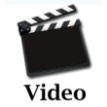 5. Zhlédněte film žánrově patřící k fantasy, který byl natočen podle literární předlohy. Společně na tabuli vytvořte mapu příběhu podle schématu:V příběhu lze vysledovat rysy/prvky, které jsou typické pro fantasy literaturu. Soustřeďte se na následující dva okruhy.Jednou větou se snažte charakterizovat hlavní poselství (ideu/myšlenku) filmového příběhu. Na tabuli nakreslete trychtýř, do něj napište vše, co vás napadlo. Společně vyberte, která z myšlenek je nejdůležitější. Diskutujte.Doporučené filmy:Harry Potter a kámen mudrců¨Harry Potter a tajemná komnataNekonečný příběhLetopisy Narnie6. Zahrajte si na spisovateleNa základě předchozích úloh by žáci měli být schopni vyjmenovat základní rysy fantastické literatury. Jejich úkolem bude pokusit se na základě nabytých poznatků napsat text, který bude žánrově patřit k fantasy nebo sci-fi literatuře. Fantazii se meze nekladou – může se jednat o prózu i poezii. Výtvarně nadaní žáci mohou texty doprovodit ilustracemi, popř. se pokusit o tvorbu komiksu. Vzniklé texty mohou být prezentovány jako autorské čtení.6. Zahrajte si na spisovateleNa základě předchozích úloh by žáci měli být schopni vyjmenovat základní rysy fantastické literatury. Jejich úkolem bude pokusit se na základě nabytých poznatků napsat text, který bude žánrově patřit k fantasy nebo sci-fi literatuře. Fantazii se meze nekladou – může se jednat o prózu i poezii. Výtvarně nadaní žáci mohou texty doprovodit ilustracemi, popř. se pokusit o tvorbu komiksu. Vzniklé texty mohou být prezentovány jako autorské čtení.6. Zahrajte si na spisovateleNa základě předchozích úloh by žáci měli být schopni vyjmenovat základní rysy fantastické literatury. Jejich úkolem bude pokusit se na základě nabytých poznatků napsat text, který bude žánrově patřit k fantasy nebo sci-fi literatuře. Fantazii se meze nekladou – může se jednat o prózu i poezii. Výtvarně nadaní žáci mohou texty doprovodit ilustracemi, popř. se pokusit o tvorbu komiksu. Vzniklé texty mohou být prezentovány jako autorské čtení.